PUPIL EXCLUSION NOTIFICATIONPUPIL DETAILS(PLEASE COMPLETE EVERY SECTION - ORCHARDSIDE CANNOT INTERVIEW AND MAKE A RISK ASSESSMENT WITHOUT THE NECESSARY INFORMATION AND A COPY OF THE STUDENT FILE)Pupil Name s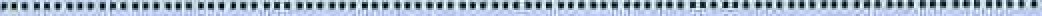 Date of Birth•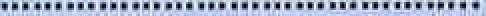 Language spoken at home•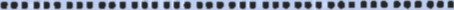 Medical Concerns (if applicable) •	Is a care plan available? YES/NO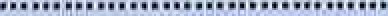 School Contact …………………………………………	Head of Year ……………….……………………Peer Group Relationships: …………………………………………………………………………………………………………..PUPIL'S BASELINE ASSESSMENTS:*Please forward all completed coursework immediately if the permanent exclusion is upheld.Would it be appropriate for this pupil to be referred immediately to another school without the intervention of Orchardside School? YES/NOThe following documents must be enclosed:Last Academic Report	Behaviour LogPastoral Support Plan	       Care Plan/PEP/IEP (if applicable)EHCP (if applicable)	Early Help Form (if applicable)PLEASE RETURN TO:	VONDA TAYLOR-BROUGHTON, ENFIELD SCHOOLS ADMISSIONS SERVICEEMAIL:	vonda.taylor-broughton@enfield.gov.ukTEL NO:	020-8379-4985Revised Sept 2022Attendance (% for last complete term):Attendance (% for last complete year):EnglishMathsScienceKS2 SATS or TA LevelsKS3 SATS or TA LevelsCurrent N.C. LevelsCATS Results:Mid Y/SDate tested:Reading Age:Date tested:Spelling Age:Date tested:KS4:SubjectsExam BoardCoursework Completed*Estimated Grade